十四、价格折扣文件格式企业报价折扣证明中小企业声明函（服务）本公司（联合体）郑重声明，根据《政府采购促进中小企业发展管理办法》 （财库﹝2020﹞46 号）的规定，本公司（联合体）参加常州市公路事业发展中 心（单位名称）的 2024 年常州市公路路网中心运营服务项目（项目名称）采购 活动，工程的施工单位全部为符合政策要求的中小企业（或者：服务全部由符合 政策要求的中小企业承接）。相关企业（含联合体中的中小企业、签订分包意向协议的中小企业）的具体情况如下：1. 2024 年常州市公路路网中心运营服务项目（标的名称），属于其他未列 明行业（采购文件中明确的所属行业）； 承建（承接）企业为南京丝路源交通 科技有限公司（企业名称），从业人员  42   人，营业收入为 1029.43 万元，资产总额为 2018.21 万元，属于（小型企业）；2. （标的名称），属于（采购文件中明确的所属行业）； 承建（承接）企 业为（企业名称），从业人员        人，营业收入为       万元，资产总额为万元，属于（中型企业、 小型企业、微型企业）；……以上企业，不属于大企业的分支机构，不存在控股股东为大企业的情形，也不存在与大企业的负责人为同一人的情形。本企业对上述声明内容的真实性负责。如有虚假，将依法承担相应责任。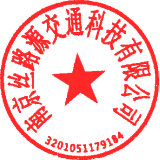 企业名称（盖章）：南京丝路源交通科技有限公司日 期：  2023  年  12  月  22  日194